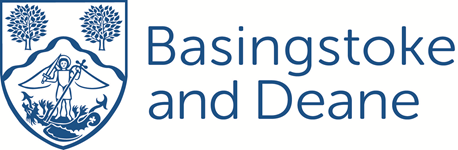 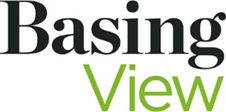 TENDER FOR DISPOSAL AND MARKETING ADVICE FOR AN OFFICE DEVELOPMENT AT BASING VIEW, BASINGSTOKEIntroductionBasingstoke and Deane Borough Council (‘the Council’) is seeking to appoint two agents on a joint agency basis to: (i) have an input into the design and redevelopment of an office building at Basing View,   Basingstoke ahead of a planning application being submitted in Autumn 2019; and (ii) to market the development for pre-letting.Basing View is the town’s central business district and occupies an excellent location adjacent to the railway and bus stations and the town’s main shopping centres: Festival Place and The Malls. Since 2010, the Council has been progressing the comprehensive regeneration of the district and significant funds have been invested in Basing View to improve the general infrastructure and landscaping over the last 3 years and in developing out a number of cleared sitesThe Council bought in this gateway development in 2018 with a view to redeveloping it to deliver new Grade A offices comprising of circa 40,000 sq ft to 50,000 sq ft. The council has very recently appointed leading architectural practice, BDP to advise on the re-development of the opportunityThe successful agents will be expected to have experience of the regional office market, with the ability to penetrate the national occupier market. Innovative marketing approaches will be welcomed.The Council is utilising an electronic tendering tool to manage this procurement and communicate with Tenderers.  Accordingly, there will be no hard copy documents issued to Tenderers and all communications with the Council, including the submission of Tenderers’ Responses, will be conducted via the ProContract system, which can be accessed using the following link:	http://sebp.due-north.comFor the information of Tenderers, advice on accessing the system is available using the following link: https://supplierhelp.due-north.com   If you need further assistance using the ProContract system please contact the PROACTIS support team or email ProContractSuppliers@proactis.com OR log a support call directly using the following link: http://proactis.kayako.com/procontractv3/Core/Default/Index If your organisation has multiple employees you may wish to consider registering multiple accounts with ProContract, and this opportunity, to ensure continuity of access to the documentation and messaging facility throughout the procurement process.Please note expressions of interest must be registered before 11:00:00 Tuesday 14th May 2019.Completed tenders and supporting information should be returned no later than 12:00:00 noon on Tuesday 14th May 2019.The Council has produced a ‘Tender Resource Pack’ in order to assist all organisations who want to bid for contracts with the Council. A copy of the document is available on our website at the following link https://www.basingstoke.gov.uk/a-selling-guide. Please note this document has been produced for generic guidance only to assist potential suppliers with understanding the tendering process and is not specific to each procurement.